        Applicants with Prior Advanced Degree: 
      Which Master’s Program Is Right For You?
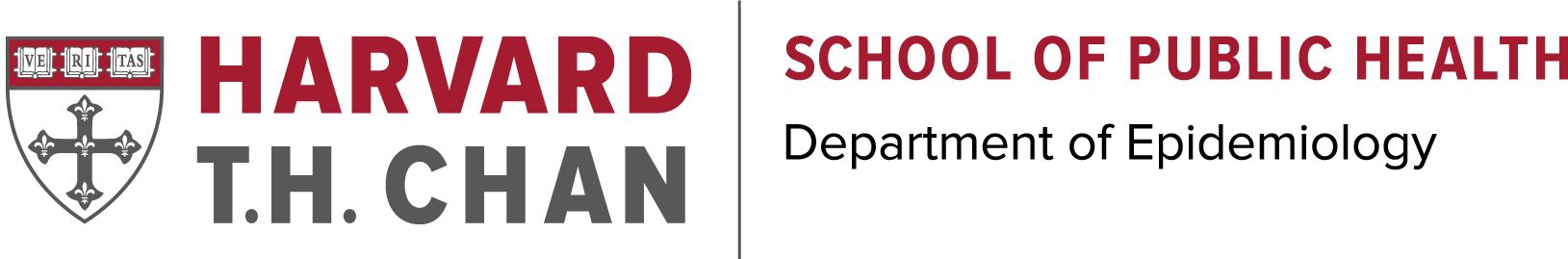 